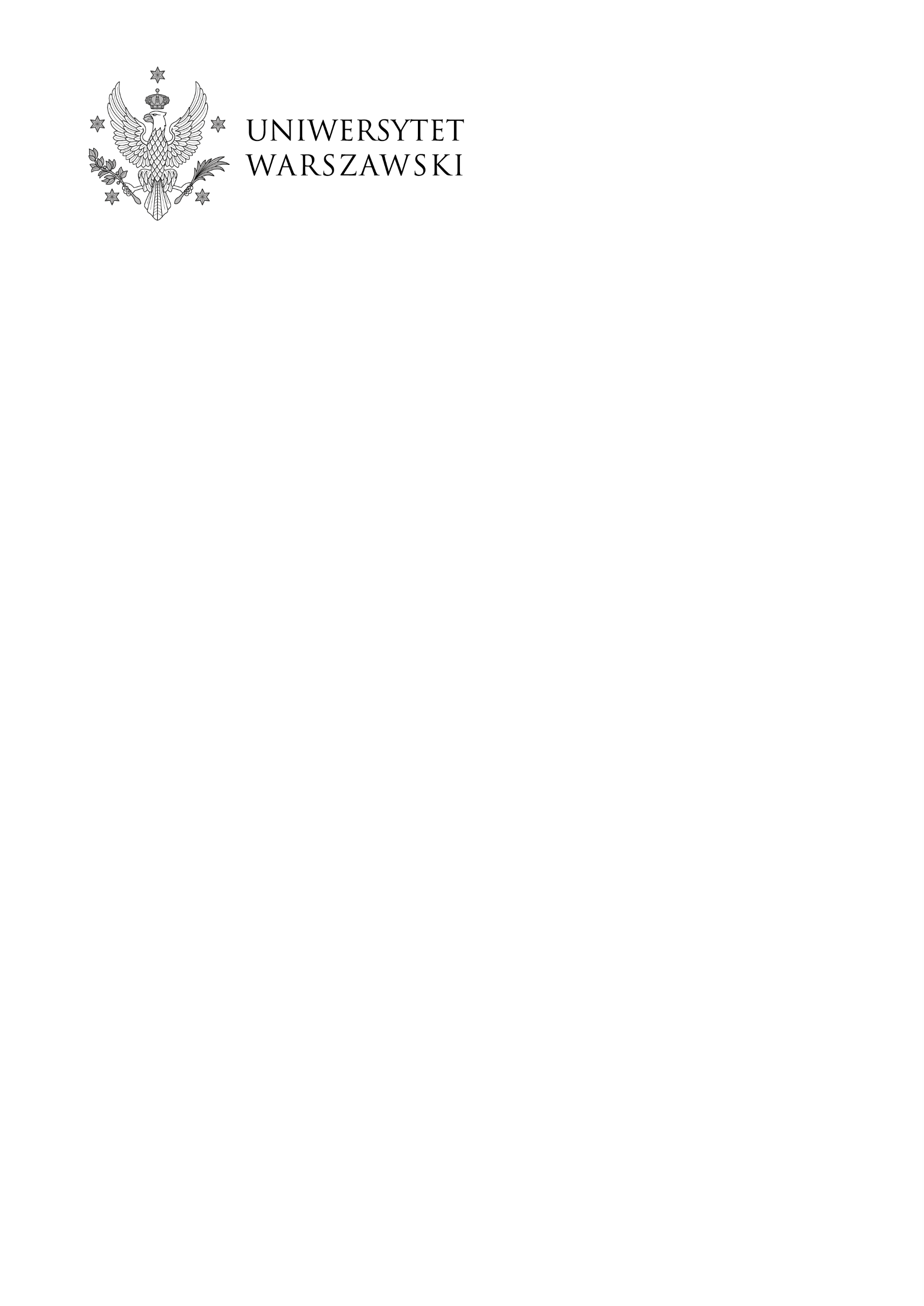                                                                                                                                                                                                                             Warszawa, dnia 20.05.2022 r.DZP-361/179/2021/KSU/547Do wszystkich zainteresowanychDotyczy: postępowania o udzielenia zamówienia publicznego prowadzonego w trybie podstawowym  nr DZP-361/179/2021 pn.: „Szkolenia informatyczne dla pracowników Uniwersytetu Warszawskiego” ZAWIADOMIENIE O WYBORZE NAJKORZYSTNIEJSZEJ OFERTY W CZĘŚCI 1 i 5 Uniwersytet Warszawski, działając na podstawie art. 253 ust. 2 ustawy z dnia 11 września 2019r. – Prawo zamówień publicznych (Dz. U. z 2021 r. poz. 1129, z późn. zm.), zwanej dalej ustawą „ustawą”, informuje, że:1. w części 1:1) za najkorzystniejszą uznał ofertę firmy:NOBLEPROG POLSKA Sp. z o. o.ul. Ludwika Rydygiera 2A/2250-249 WrocławUzasadnienie wyboru:Oferta spełnia wszystkie wymagania przedstawione w ustawie i specyfikacji warunków zamówienia (zwanej dalej również SWZ) oraz uzyskała maksymalną ilość punktów przyznaną w oparciu o ustalone kryteria oceny ofert.2) w postępowaniu na część 1 wpłynęły 4 oferty:3) Punktacja przyznana ofertom w każdym kryterium oceny ofert wraz z łączną punktacją:3. w części 5:1) za najkorzystniejszą uznał ofertę firmy:HECTOR FAST LANE POLAND Sp. z o. o.Ul. Gwiaździsta 1901-651 WarszawaUzasadnienie wyboru:Oferta spełnia wszystkie wymagania przedstawione w ustawie i specyfikacji warunków zamówienia oraz uzyskała maksymalną ilość punktów przyznaną w oparciu o ustalone kryteria oceny ofert.2) w postępowaniu na część 5 wpłynęły 3 oferty:3) Punktacja przyznana ofertom w każdym kryterium oceny ofert wraz z łączną punktacją:W imieniu ZamawiającegoPełnomocnik Rektora ds. zamówień publicznychmgr Piotr SkuberaNr ofertyNazwa (firma) i adres wykonawcy1VAVATECH Sp. z o. o.Ul. Olesińska 2, 02-548 Warszawa3ALX SP. Z O.O. SP.K.Ul. Jasna 14/16A, 00-041 Warszawa6NOBLEPROG POLSKA Sp. z o. o.ul. Ludwika Rydygiera 2A/22, 50-249 Wrocław7MrCertified Sp. z o.o.Ul. Żurawia 43, 00-680 WarszawaNumer ofertyLiczba pkt w kryteriumcena – 60 %Liczba pkt w kryterium kompetencje osób wyznaczonych do realizacji zamówienia - 40 %Razem156,21 pkt36,76 pkt92,97 pkt330,86 pkt21,62 pkt52,48 pkt660,00 pkt40,00 pkt100,00 pkt732,76 pkt33,51 pkt66,27 pktNr ofertyNazwa (firma) i adres wykonawcy2HECTOR FAST LANE POLAND Sp. z o. o.Ul. Gwiaździsta 19, 01-651 Warszawa4TechElf Sp. z o. o.Ul. Mazowiecka 11/49, 00-052 Warszawa6NOBLEPROG POLSKA Sp. z o. o.ul. Ludwika Rydygiera 2A/22, 50-249 WrocławNumer ofertyLiczba pkt w kryteriumcena – 60 %Liczba pkt w kryterium kompetencje osób wyznaczonych do realizacji zamówienia - 40 %Razem260,00 pkt40,00 pkt100,00 pkt449,55 pkt0 pkt49,55 pkt